  HEAVIEST BREAM COMPETITION 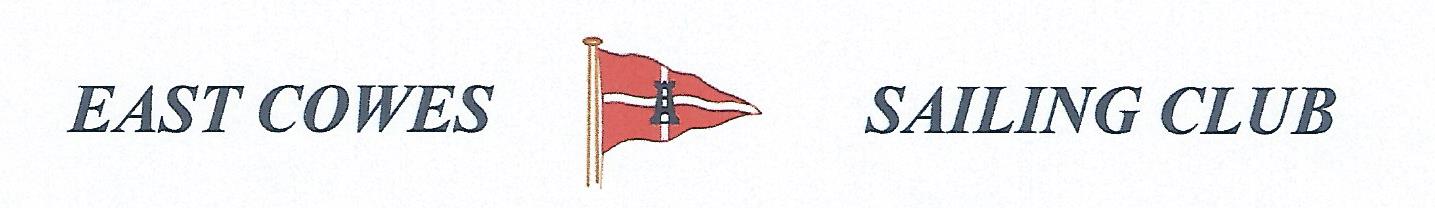 SATURDAY 23rd JULY 2022Weather PermittingHigh Tide 0815,  Low tide 14.00(Approx)2 rods per person allowed ; No entrance feeStart fishing from 0830, Weigh in 16.00 0utside the club house for heaviest Bream. Hammer head required late afternoon and evening of 23rd July.Please inform Ray Hallett Rear Commodore Motor Boats & Fishing email: motor@eastcowessc.co.uk Mobile: 07815 579289   Or Mike Harvey 07443289170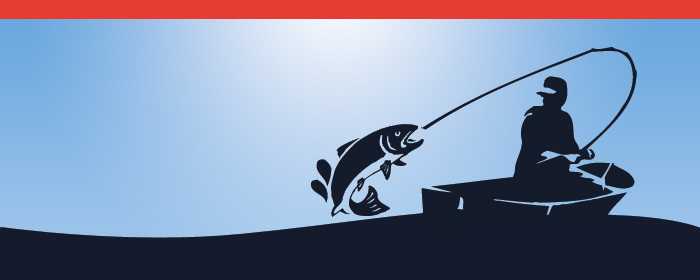 